Actividad de repaso primer periodo.                      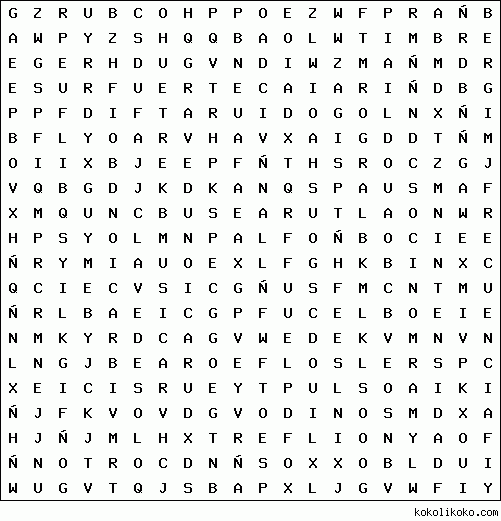 Buscar en la sopar de letra las siguientes palabras y arma o diseña una frase coherente con cada una.RUIDOMUSICASONIDOVIBRACIÓNMOLECULASDEAIREALTURADURACIÓNTIMBREINTENSIDADAGUDOGRAVEFRECUENCIALARGOCORTOFUERTEARMÓNICOSSOLFEOPULSOPENTAGRAMACLAVEDESOL